Dichiarazione n. 1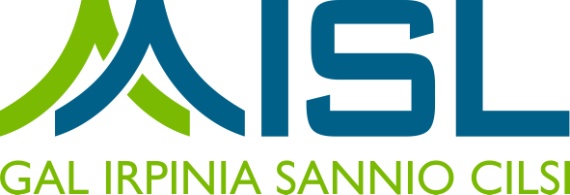 ATS GAL AISLPSR Campania 2014-2020. MISURA 19 – Sviluppo Locale di tipo partecipativo – LEADER.Sottomisura 19.2 Tipologia di Intervento 19.2.1 “Strategie di Sviluppo Locale” Tipologia Intervento 16.1.1“Sostegno per costituzione e funzionamento dei GO del PEI in materia di produttività e sostenibilità dell'agricoltura” - Azione 2“Sostegno ai POI”DICHIARAZIONE SOSTITUTIVA DI CERTIFICAZIONE*(Art. 46 del D.P.R. 28 dicembre 2000, n. 445)
Dichiarazione attestantel’affidabilità del richiedenteIl/la sottoscritto/a _________________________________ nato/a a _______________ (Prov.___) il _________________, C.F. ________________________, residente a ___________________(____) in via/Piazza ______________________________________________ n._______ (CAP______________)in qualità di titolare dell’impresa individuale/rappresentante legale/altro ............................. (specificare)__________________________________________________________________________, con sede legale _____________________________________________________________________________   (Prov____)in via/Piazza_______________________________________________n._________ (CAP_____________), P. IVA / C.F._______________________ telefono _________________ fax___________________ email____________________________________PEC___________________________________________qualecapofila/partner della costituenda ATS  consapevole delle sanzioni penali per le ipotesi di falsità in atti e di dichiarazioni mendaci e della conseguente decadenza dai benefici di cui agli art. 75 e 76 del D.P.R. 28 dicembre 2000, n. 445 e a conoscenza del fatto che saranno effettuati controlli anche a campione sulla veridicità delle dichiarazioni reseDICHIARAche la propria azienda è iscritta alla CCIAA di………………………….., dal ………………………….., con il numero REA ……………………………… e codice ATECO …………………………………………, e che gli ulteriori dati relativi all’impresa sono i seguenti:matricola INPS: ____________________matricola INAIL: ___________________oppure(per i Soggetti Only REA)che l’associazione/l’ente/la fondazione, ecc. è iscritta al R.E.A. di………………………….., dal ………………………….., con il numero ………………………………  e che l’oggetto sociale previsto dallo Statuto è: ________________________________________________________________________________________________________________________________________________________________________________________________________________________________________________di non aver subito condanne con sentenza passata in giudicato per delitti, consumati o tentati, di cui agli articoli 416, 416-bis, 640 co. 2 n. 1 e 640 bis, 648-bis, 648-ter e 648-ter. 1 del codice penale o per reati contro la Pubblica Amministrazione o per ogni altro delitto da cui derivi, quale pena accessoria, l'incapacità di contrattare con la Pubblica Amministrazione;(anche in caso di società e associazioni prive di personalità giuridica) di non aver subito sanzione interdittiva a contrarre con la Pubblica Amministrazione, di cui all'articolo 9, comma 2, lettera c) D.Lgs. n. 231/01;non essere oggetto di procedure concorsuali ovvero in stato di fallimento, di liquidazione coatta, di concordato preventivo, e/o di non essere in presenza di un procedimento in corso per la dichiarazione di una di tali situazioni;non aver commesso gravi infrazioni debitamente accertate alle norme in materia di salute e sicurezza sul lavoro, di cui al D.Lgs. n. 81/2008, tali da determinare la commissione di reati penalmente rilevanti; non aver subito condanne, con sentenza passata in giudicato, per reati di frode o sofisticazione di prodotti alimentari di cui al Titolo VI capo II e Titolo VIII capo II del Codice Penale e di cui agli artt. 5, 6 e 12 della Legge n. 283/1962;di essere in regola con la legislazione previdenziale.CONSENSO AL TRATTAMENTO DEI DATI PERSONALIIl sottoscritto ……………………………………………….dichiara di aver ricevuto le informazioni di cui all’Art. 13 del Regolamento UE 2016/679, in particolare riguardo ai diritti riconosciuti dal Regolamento UE 2016/679 e di acconsentire, ai sensi e per gli effetti dell’art. 7 e ss. del Regolamento, al trattamento dei dati personali, anche particolari, con le modalità e per le finalità indicate nell’informativa stessa, comunque strettamente connesse e strumentali alla gestione delle finalità di cui all’informativa.Luogo e data,………………….Timbro e firma*Ai sensi e per gli effetti dell’art. 38, D.P.R. 445 del 28.12.2000 e ss.mm.ii., si allega copia del documento di riconoscimento del dichiarante in corso di validità.